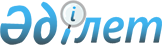 О внесении изменений в постановление Правительства Республики Казахстан от 25 февраля 2003 года N 202
					
			Утративший силу
			
			
		
					Постановление Правительства Республики Казахстан от 22 февраля 2005 года
N 158. Утратило силу постановлением Правительства Республики Казахстан от 3 мая 2016 года № 265      Сноска. Утратило силу постановлением Правительства РК от 03.05.2016 № 265.      Правительство Республики Казахстан ПОСТАНОВЛЯЕТ: 

     1. Внести в постановление Правительства Республики Казахстан от 25 февраля 2003 года N 202 "О создании Совета по экономической политике" (САПП Республики Казахстан, 2003 г., N 9, ст. 101) следующие изменения: 

     в составе Совета по экономической политике, утвержденном указанным постановлением: 

     строку:      "Мынбаев                - Заместитель Премьер-Министра 

     Сауат Мухаметбаевич       Республики Казахстан"        изложить в следующей редакции:      "Мынбаев                - Заместитель Премьер-Министра 

     Сауат Мухаметбаевич       Республики Казахстан - Министр 

                               индустрии и торговли Республики 

                               Казахстан";      вывести из указанного состава Марченко Григория Александровича. 

     2. Настоящее постановление вводится в действие со дня подписания.      Премьер-Министр 

     Республики Казахстан 
					© 2012. РГП на ПХВ «Институт законодательства и правовой информации Республики Казахстан» Министерства юстиции Республики Казахстан
				